									LOGOMEGA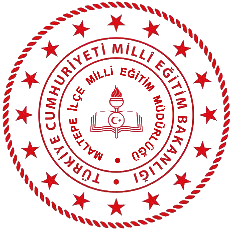 SUNUŞSayın……………………………….(Lütfen katılan protokol ve eğitimciye göre düzenleyiniz)Maltepe İlçe Milli Eğitim Müdürlüğü tarafından düzenlenen, 18-22 Kasım Ara Tatil döneminde siz değerli öğretmenlerimiz için hazırlanan 165 Atölye, 10 Seminer, 5 Büyük Salon Programı, 8 Sosyal-Kültürel-Sportif Faaliyetten biri olarak, kurumumuzda gerçekleşecek eğitim faaliyetine hoş geldiniz.Maltepe İlçe Milli Eğitim Müdürlüğü olarak eğitimde gelişmenin, öğretmenlerimizin değişimi ve gelişimi ile mümkün olacağı inancındayız. Bilgileri, yetenekleri, karakterleri birbirinden çok farklı olan evlatlarımızı, öz güvenini geliştirerek hayata hazırlayan ve aynı zamanda öğrenirken gelişen öğretmenimizle Maltepe’mizden başlayarak ülkemizin geleceğini daha sağlam inşa edeceğimizi düşünüyoruz. Milli değerlerimize sadık kalarak evrensel düşünen, dünyayı kavramış nesiller yetiştirmeye ihtiyacımız var. İlçemizde öğrenim gören ve sayısı 70 bine yaklaşan çocuklarımıza, gençlerimize bir yandan manevi ve milli değerlerimizi en iyi şekilde öğretirken, diğer yandan ilçemizin 3500 öğretmeninin evrensel değerlerle ve eğitim dünyasında gerçekleşen tüm yeni kavramlarla da donanması gerek.  İşte bu nedenle MEGA Öğretmen Akademilerinin sloganı “İşimiz Eğitim, Gücümüz Maltepe”Sayın bakanımızın cümleleriyle  “Kırmadan, kızmadan, yormadan, sevgiyle, ilgiyle, bilgiyle; kendilerine bahşedilen özel ve güçlü bir sabırla insan yetiştiren” tüm öğretmenlerimizle; mesleğimizde geleceğe ilerlerken birlikte eğlenmek, öğrenmek, gelişmek ve değişmek için çok büyük emeklerle hazırlanan mesleki gelişim programımızın hepimiz için verimli geçmesini temenni ediyor; kıymetli misafirimizi sunumları için davet etmek istiyorum:  …………………………………………….……………………………. Başlıklı sunumlarını yapmak üzere  Sayın………………………………………..……………………. ‘ı davet ediyorum.